                           Michele McCarthyPresentsRosalina is not quite sure what to think of their new babysitter, her Aunt Ida Clare. Aunt Ida is quite the sight. Aunt Ida Clare declares the truth and purpose behind speaking life giving words to an unsuspecting brother and sister when she whips out her shiny little object.  She is positively the best thing to happen to these impressionable children one school day afternoon. ​“A kind of Cat in the Hat and Mary Poppins rolled together in a very delightful way. Children will adore Aunt Ida Clare.” —Chris S. ManionAbout the AuthorMichele McCarthy is an award winning author, teacher, and speaker.  She is an Advanced Writers and Speakers Association member as well as a co-founder of Living Write Texas. With a dose of humor and fun, her passion is to help children see themselves the way God sees them.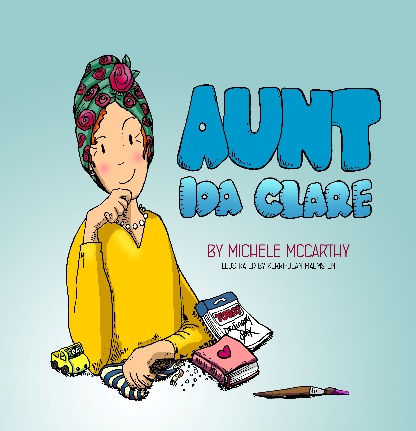 Aunt Ida ClareMichele McCarthy978-1-64949-069-8 Hardback $20.00978-1-64949-068-1 Softcover $10.00Elk Lake PublisherAvailable from Ingram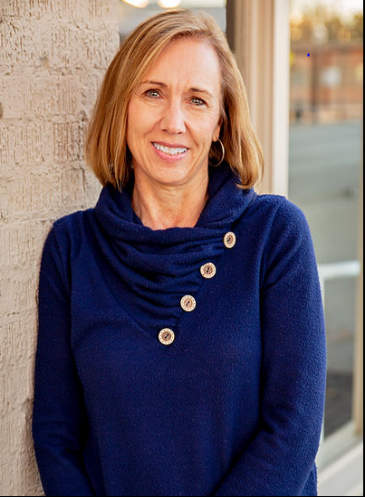 Michele McCarthyMicheleMcCarthyBooks.commichelemccarthybooks@gmail.com